Tell us what you think about your courseFor each question, put a tick under the face you agree withFor each question, put a tick under the face you agree withFor each question, put a tick under the face you agree with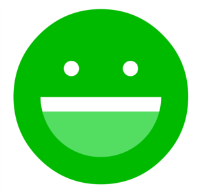 Yes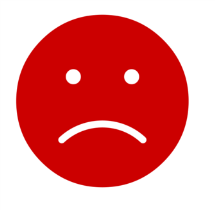 No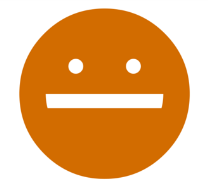 Don’t KnowI am learning about(maths/English/ICT etc. add as appropriate)I understand my teacherI like the courseI know what level I am atI know why I am doing this courseI know who to ask for helpI know what couse I am doing nextIs there anything else you want to tell us about your course?